Publicado en Madrid el 17/05/2019 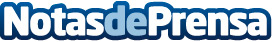 Vodafone Giants protagoniza el estreno de la nueva gaming store de AmazonEl club de esports Vodafone Giants y Amazon han llegado a un acuerdo enmarcado en la estrategia de crecimiento del primero, que llega a la nueva gaming store de la plataforma global de comercio electrónico con la mayor tienda de moda de un club de esports en EspañaDatos de contacto:Marta de la Muela917818090Nota de prensa publicada en: https://www.notasdeprensa.es/vodafone-giants-protagoniza-el-estreno-de-la Categorias: Marketing Logística E-Commerce Otros deportes Consumo Gaming http://www.notasdeprensa.es